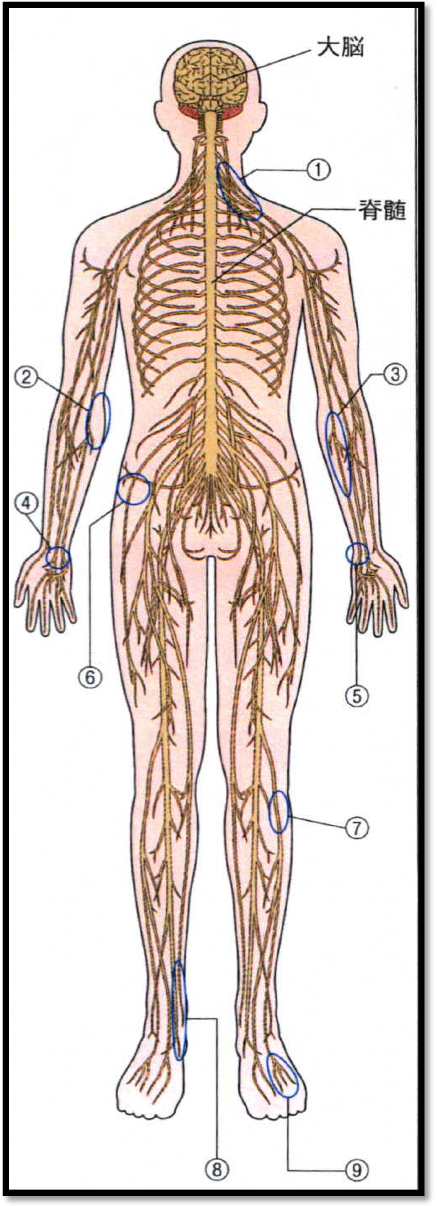 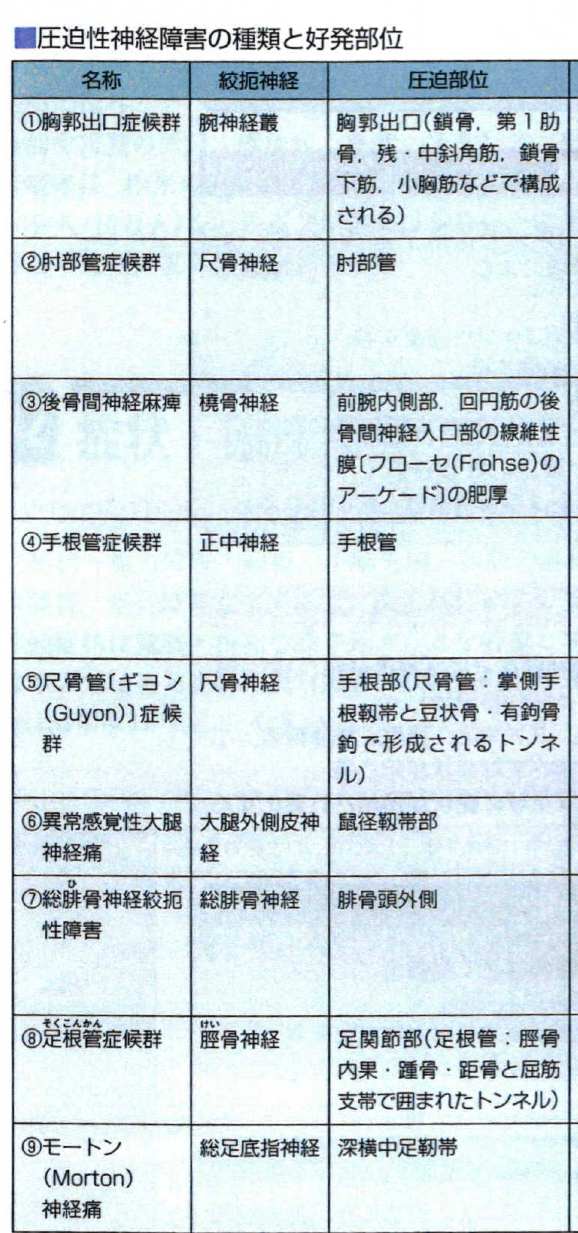 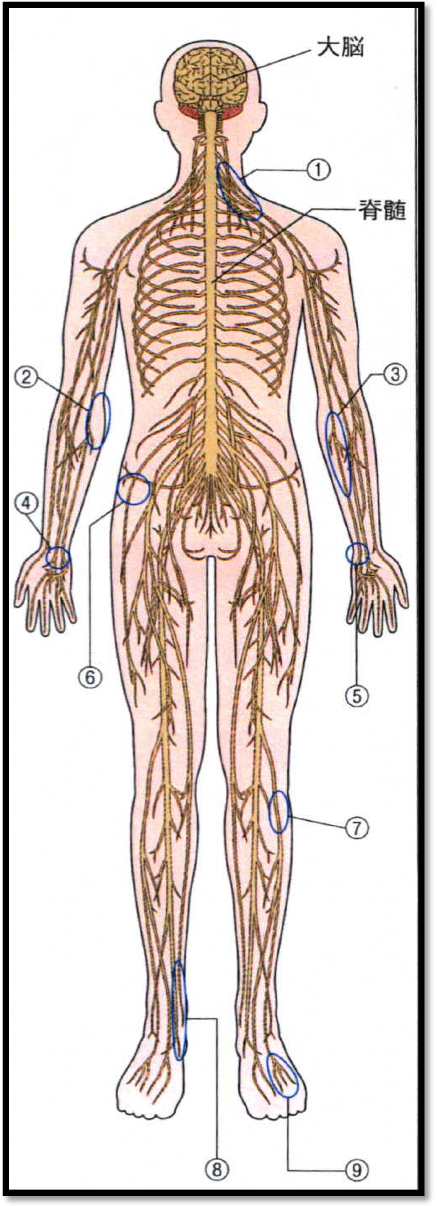 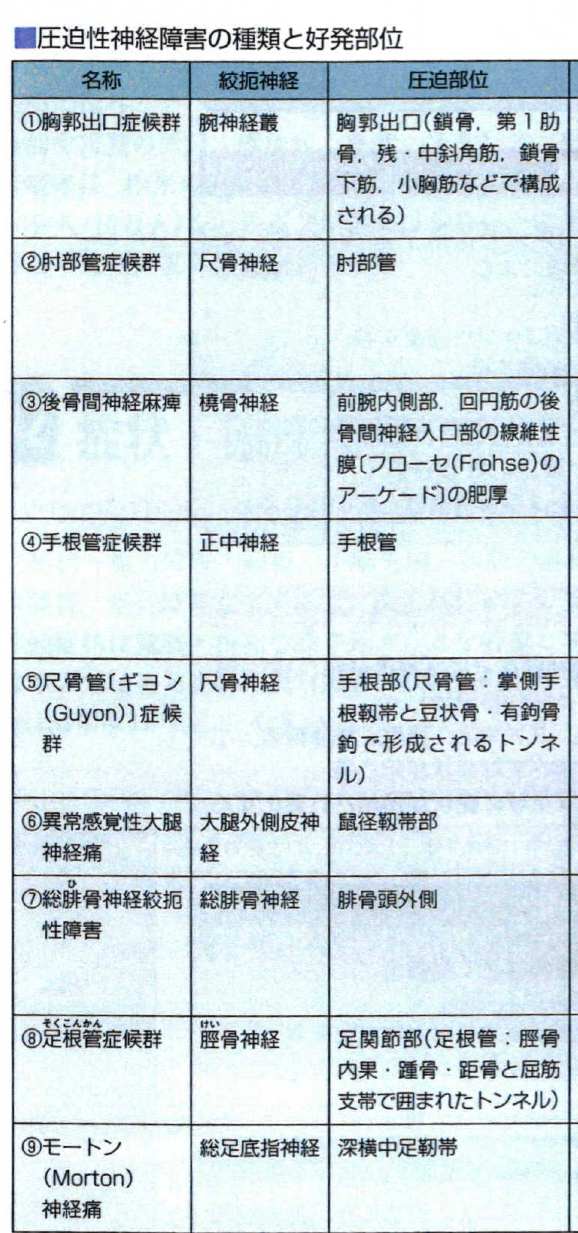 （脳神経疾患ビジュアルブックP245より）＜正常関節可動域＞（身体障害者福祉法指定医師の手引き　身体障害者程度等級解説 P189-193より）運動方向正常可動範囲運動方向正常可動範囲肩屈曲（前方挙上）0〜180肘屈曲0〜145肩伸展（後方挙上）0〜50肘伸展0〜5肩外転（側方挙上）0〜180 股外転0〜45肩内転0股内転0〜20肩外旋0〜90股外旋0〜45肩内旋0〜90股内旋0〜45肩伸展0〜5